NATIONAL ASSEMBLY36/1/4/1(201900056)FOR WRITTEN REPLYQUESTION 458DATE OF PUBLICATION IN INTERNAL QUESTION PAPER: 1 MARCH 2019 (INTERNAL QUESTION PAPER NO 5-2019)458.	Mr E J Marals (DA) to ask the Minister of Police:What number of (a) cases of (i) murder, (ii) rape, (iii) housebreaking, (iv) carjacking,(v) theft of motor vehicles, (vi) robbery of persons in their houses or on their premises and (vii) drug-related crimes were reported at the Edenvale Police Station,(b) such cases were sent to court and (c) convictions were obtained for the specified cases in the past three financial years?NW522EREPLY:(a)(i)(ii)(iii)(iv)(v)(vi)( i)(b)(c)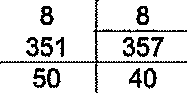 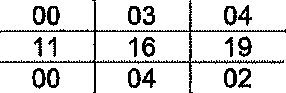 Reply to question 458 recommended/GENERAL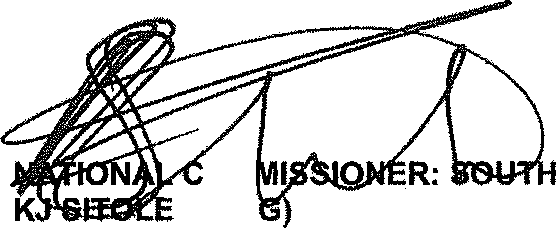 AFRICAN POLICE SERVICEDate: UTI -f3- 15Reply to question 458 approved/not approved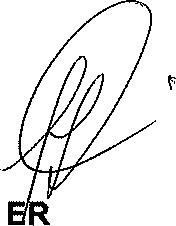 MINIST	OF POLICE BH CELE, MP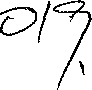 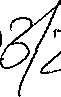 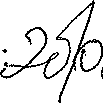 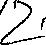 Date:Edenvale(aReported(b) Cases to Court(c) ConvictionsEdenvale2o15/0172015	016/	2 17/2015/	201	01Edenvale20162017	20182016 | 2017	20182016  }  2017	2018(i)(i)Murder 	1 3	703	}	00	{	0201	}	00	}	01(II)(II)Rape108	800	03	04ON0O0 	00(iliHousebreaking234351	35711	16	1905	05	02(ivCarjacking5"750	4000	04	0200	1	02	1	00(v)(v)Theft of motorvehicles299313	22505	04	0502	02	01v)v)House robbery73105	9301	]	07	0704	|	00	}	01(vii)(vii)Drug-relatedcrimes330319	284329	318	28319	78	85